
How to retrieve and save your application before we closeBefore we close our application forms – we recommend you download any content you may want to save. Once we close you will no longer have access to this information and we will be introducing a brand new form when we re-open. This applies to both Stage one and Stage two application forms for the Shared Ground Fund.Log into the Applicant portal https://tinyurl.com/Paul-Hamlyn-Foundation using the email and password you registered when you started the form.Find the form you have started under the In Progress Applications area.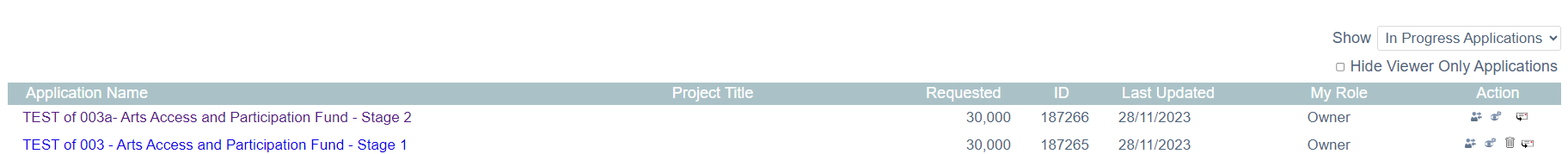 On the right-hand side of the list – click the envelope with the arrow symbol and complete the following screen to email a copy of the application.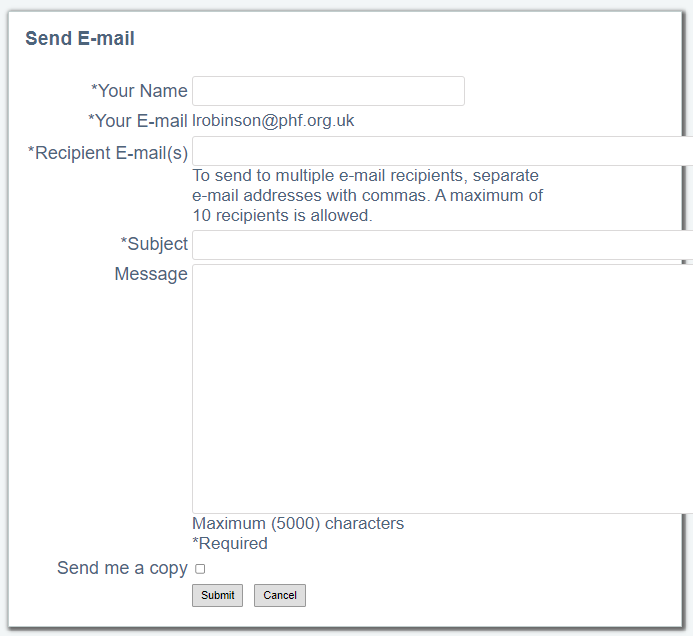 